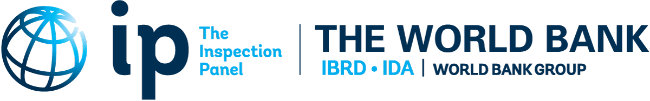 投诉(监察请求)表格收件人及地址: The Executive Secretary, The Inspection Panel, The World Bank, MSN: MC 10-10071818 H St., NW, Washington, DC 20433, USA. 传真: +1(202)-522-0916. 电子邮箱: ipanel@worldbank.org第1部分:投诉您认为世界银行投资的项目对您的社区造成了或着即将造成者可能会造成什么伤害？请描述得尽量详细。请提供此投诉所涉及的世界银行项目的名字（如果您知道）相关世界银行项目的所在地（请提供国家名）您住在项目所在地吗？您是否曾经向世界银行的管理层反映过您的担忧？如果是，请提供您过去的沟通记录以及您对世界银行的对应措施感到不满意的原因。若您知道，请列举出您觉得没被履行的世界银行的运作程序。您是否预期会出现针对这起投诉的任何类型的报复或者威胁？第2部分:联系方式您是否是投诉方或者投诉方的代表人？投诉方:     投诉方或者社区的代表人：您是否希望对您的姓名与联系方式保密？ (世界银行监察组在未经您的允许的情况下不会向任何人透露您的身份。) 是             否    投诉方的姓名（至少需要两个人的名字与签名）下列签名人要求监察组对以上的事宜进行调查。  签名 (更多的签名可以通过附件提交):说明：您可以添加支持此投诉的文件。如果您在填写此表格时遇到困难，请通过写邮件给ipanel@worldbank.org或者致电+1-202-458-5200联系监查组。投诉人1姓名地址电话电子邮箱投诉人2姓名地址电话电子邮箱